مذكرة إخبـارية 
الرقم الاستدلالي للأثمان عند الاستهلاك لشهر يونيو 2020إنخفاض الرقم الاستدلالي للأثمان عند الاستهلاك خلال شهريونيو 2020 بمدينة الدارالبيضاءسجل الرقم الإستدلالي للأثمان عند الإستهلاك خلال شهريونيو2020، إنخفاضا ب0,2% بالمقارنة مع الشهر السابق، نتيجة انخفاض أثمان المواد الغذائية ب1,0% وإرتفاع أثمان المواد غير الغذائية ب0,5%.ويعزى إنخفاض أثمان المواد الغذائية ما بين شهري ماي ويونيو 2020، الى إنخفاض أثمان "الخضر" ب5,1% و"االلحوم" ب 0,8% و"السمك وفواكه البحر" ب,2,0 %. على المستوى الوطني، عرف الرقم الإستدلالي للأثمان عند الإستهلاك إنخفاضا بنسبة 0,3% خلال شهر يونيو 2020 مقارنة مع الشهر السابق. وعلى مستوى المدن فقد سجل أهم إنخفاض للرقم الاستدلالي بمدينة الحسيمة بنسبة 2,0% أما أهم إرتفاع فسجل بمدينة مكناس (0,2%+).الرقم الاستدلالي للأثمان عند الاستهلاكمدينة الدار البيضاءالتطور حسب مجموعات الموادالمملكة المغربية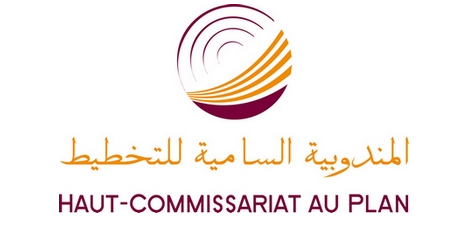 المديرية الجهوية بالدار البيضاءـ سطاتأقسام الموادالرقم الاستدلالي الشهريالرقم الاستدلالي الشهريالرقم الاستدلالي الشهريأقسام الموادماي 2020يونيو 2020التغير ب%المواد الغذائية102,8101,8-1,001 - المواد الغذائية والمشروبات غير الكحولية102,1101,0-1,102 - المشروبات الكحولية والتبغ119,8119,90,1المواد غير الغذائية101,7102,20,503 - الملابس والأحذية102,5101,8-0,704 - السكن والماء والكهرباء والغاز ومحروقات أخرى102,0102,40,405 - الأثاث والأدوات المنزلية والصيانة العادية للمنزل100,4100,3-0,106 – الصحة101,5100,9-0,607 – النقل94,697,73,308 – المواصلات103,6103,60,009 - الترفيه والثقافة96,996,8-0,110 – التعليم110,0110,00,011 - مطاعم وفنادق103,7103,4-0,312 - مواد وخدمات أخرى104,0104,10,1الرقم الإستدلالي العام102,2102,0-0,2